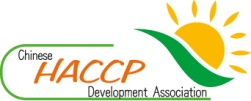 中華食品安全管制系統發展協會團體會員入會申請書立案證號：台內社字第0920044081 號                                                 （1070507版）團體會員名稱團體會員名稱團體會員名稱團體會員名稱會員證編號：會員證編號：會員證編號：負責人負責人職稱性別： □男  □女性別： □男  □女性別： □男  □女營利事業登記證字號/工廠登記證/立案登記證(擇一)：營利事業登記證字號/工廠登記證/立案登記證(擇一)：營利事業登記證字號/工廠登記證/立案登記證(擇一)：營利事業登記證字號/工廠登記證/立案登記證(擇一)：營利事業登記證字號/工廠登記證/立案登記證(擇一)：營利事業登記證字號/工廠登記證/立案登記證(擇一)：營利事業登記證字號/工廠登記證/立案登記證(擇一)：營利事業登記證字號/工廠登記證/立案登記證(擇一)：營利事業登記證字號/工廠登記證/立案登記證(擇一)：主管機關登記日期：年    月    日主管機關登記日期：年    月    日主管機關登記日期：年    月    日營利事業登記證字號/工廠登記證/立案登記證(擇一)：營利事業登記證字號/工廠登記證/立案登記證(擇一)：營利事業登記證字號/工廠登記證/立案登記證(擇一)：營利事業登記證字號/工廠登記證/立案登記證(擇一)：營利事業登記證字號/工廠登記證/立案登記證(擇一)：營利事業登記證字號/工廠登記證/立案登記證(擇一)：營利事業登記證字號/工廠登記證/立案登記證(擇一)：營利事業登記證字號/工廠登記證/立案登記證(擇一)：營利事業登記證字號/工廠登記證/立案登記證(擇一)：申請項目：□一般會員   □永久會員申請項目：□一般會員   □永久會員申請項目：□一般會員   □永久會員公司抬頭(發票用)公司抬頭(發票用)公司抬頭(發票用)□同會員名稱□另填________________________□同會員名稱□另填________________________□同會員名稱□另填________________________□同會員名稱□另填________________________□同會員名稱□另填________________________□同會員名稱□另填________________________統一編號(團體會員請指派三位代表)(團體會員請指派三位代表)(團體會員請指派三位代表)(團體會員請指派三位代表)(團體會員請指派三位代表)(團體會員請指派三位代表)(團體會員請指派三位代表)(團體會員請指派三位代表)(團體會員請指派三位代表)(團體會員請指派三位代表)(團體會員請指派三位代表)(團體會員請指派三位代表)會員代表姓名會員代表姓名會員代表姓名會員代表姓名會員代表姓名職稱職稱職稱性別出生年/月/日出生年/月/日葷/素123公司地址：□□□-□□          縣（市）         鄉（鎮、市、區）       路（街）段       巷       弄        號        樓公司地址：□□□-□□          縣（市）         鄉（鎮、市、區）       路（街）段       巷       弄        號        樓公司地址：□□□-□□          縣（市）         鄉（鎮、市、區）       路（街）段       巷       弄        號        樓公司地址：□□□-□□          縣（市）         鄉（鎮、市、區）       路（街）段       巷       弄        號        樓公司地址：□□□-□□          縣（市）         鄉（鎮、市、區）       路（街）段       巷       弄        號        樓公司地址：□□□-□□          縣（市）         鄉（鎮、市、區）       路（街）段       巷       弄        號        樓公司地址：□□□-□□          縣（市）         鄉（鎮、市、區）       路（街）段       巷       弄        號        樓公司地址：□□□-□□          縣（市）         鄉（鎮、市、區）       路（街）段       巷       弄        號        樓公司地址：□□□-□□          縣（市）         鄉（鎮、市、區）       路（街）段       巷       弄        號        樓公司地址：□□□-□□          縣（市）         鄉（鎮、市、區）       路（街）段       巷       弄        號        樓公司地址：□□□-□□          縣（市）         鄉（鎮、市、區）       路（街）段       巷       弄        號        樓公司地址：□□□-□□          縣（市）         鄉（鎮、市、區）       路（街）段       巷       弄        號        樓公司電話：                   傳真:                   Mail:公司電話：                   傳真:                   Mail:公司電話：                   傳真:                   Mail:公司電話：                   傳真:                   Mail:公司電話：                   傳真:                   Mail:公司電話：                   傳真:                   Mail:公司電話：                   傳真:                   Mail:公司電話：                   傳真:                   Mail:公司電話：                   傳真:                   Mail:公司電話：                   傳真:                   Mail:公司電話：                   傳真:                   Mail:公司電話：                   傳真:                   Mail:聯絡人： 聯絡人電話：聯絡人Mail:聯絡人： 聯絡人電話：聯絡人Mail:聯絡人： 聯絡人電話：聯絡人Mail:聯絡人： 聯絡人電話：聯絡人Mail:聯絡人： 聯絡人電話：聯絡人Mail:聯絡人： 聯絡人電話：聯絡人Mail:聯絡人： 聯絡人電話：聯絡人Mail:聯絡人： 聯絡人電話：聯絡人Mail:申請日：中華民國    年    月     日申請人：             （簽章）申請日：中華民國    年    月     日申請人：             （簽章）申請日：中華民國    年    月     日申請人：             （簽章）申請日：中華民國    年    月     日申請人：             （簽章）審查日期： 經    年     月    日會議審查結果：□ 通過        □ 不通過    原因：審查日期： 經    年     月    日會議審查結果：□ 通過        □ 不通過    原因：審查日期： 經    年     月    日會議審查結果：□ 通過        □ 不通過    原因：審查日期： 經    年     月    日會議審查結果：□ 通過        □ 不通過    原因：審查日期： 經    年     月    日會議審查結果：□ 通過        □ 不通過    原因：審查日期： 經    年     月    日會議審查結果：□ 通過        □ 不通過    原因：審查日期： 經    年     月    日會議審查結果：□ 通過        □ 不通過    原因：審查日期： 經    年     月    日會議審查結果：□ 通過        □ 不通過    原因：審查日期： 經    年     月    日會議審查結果：□ 通過        □ 不通過    原因：審查日期： 經    年     月    日會議審查結果：□ 通過        □ 不通過    原因：審查日期： 經    年     月    日會議審查結果：□ 通過        □ 不通過    原因：審查日期： 經    年     月    日會議審查結果：□ 通過        □ 不通過    原因：個人一般會員：入會費五百元，常年會費/年 一千元(學生五百元)，合計一千五百元整。 個人永久會員：入會費五百元，永久會費一萬元，合計一萬零五百元整。團體一般會員：入會費二千元，常年會費一萬元，合計一萬二千元整。團體永久會員：入會費二千元，永久會費十萬元，合計十萬零二千元整。個人一般會員：入會費五百元，常年會費/年 一千元(學生五百元)，合計一千五百元整。 個人永久會員：入會費五百元，永久會費一萬元，合計一萬零五百元整。團體一般會員：入會費二千元，常年會費一萬元，合計一萬二千元整。團體永久會員：入會費二千元，永久會費十萬元，合計十萬零二千元整。個人一般會員：入會費五百元，常年會費/年 一千元(學生五百元)，合計一千五百元整。 個人永久會員：入會費五百元，永久會費一萬元，合計一萬零五百元整。團體一般會員：入會費二千元，常年會費一萬元，合計一萬二千元整。團體永久會員：入會費二千元，永久會費十萬元，合計十萬零二千元整。個人一般會員：入會費五百元，常年會費/年 一千元(學生五百元)，合計一千五百元整。 個人永久會員：入會費五百元，永久會費一萬元，合計一萬零五百元整。團體一般會員：入會費二千元，常年會費一萬元，合計一萬二千元整。團體永久會員：入會費二千元，永久會費十萬元，合計十萬零二千元整。個人一般會員：入會費五百元，常年會費/年 一千元(學生五百元)，合計一千五百元整。 個人永久會員：入會費五百元，永久會費一萬元，合計一萬零五百元整。團體一般會員：入會費二千元，常年會費一萬元，合計一萬二千元整。團體永久會員：入會費二千元，永久會費十萬元，合計十萬零二千元整。個人一般會員：入會費五百元，常年會費/年 一千元(學生五百元)，合計一千五百元整。 個人永久會員：入會費五百元，永久會費一萬元，合計一萬零五百元整。團體一般會員：入會費二千元，常年會費一萬元，合計一萬二千元整。團體永久會員：入會費二千元，永久會費十萬元，合計十萬零二千元整。個人一般會員：入會費五百元，常年會費/年 一千元(學生五百元)，合計一千五百元整。 個人永久會員：入會費五百元，永久會費一萬元，合計一萬零五百元整。團體一般會員：入會費二千元，常年會費一萬元，合計一萬二千元整。團體永久會員：入會費二千元，永久會費十萬元，合計十萬零二千元整。個人一般會員：入會費五百元，常年會費/年 一千元(學生五百元)，合計一千五百元整。 個人永久會員：入會費五百元，永久會費一萬元，合計一萬零五百元整。團體一般會員：入會費二千元，常年會費一萬元，合計一萬二千元整。團體永久會員：入會費二千元，永久會費十萬元，合計十萬零二千元整。個人一般會員：入會費五百元，常年會費/年 一千元(學生五百元)，合計一千五百元整。 個人永久會員：入會費五百元，永久會費一萬元，合計一萬零五百元整。團體一般會員：入會費二千元，常年會費一萬元，合計一萬二千元整。團體永久會員：入會費二千元，永久會費十萬元，合計十萬零二千元整。個人一般會員：入會費五百元，常年會費/年 一千元(學生五百元)，合計一千五百元整。 個人永久會員：入會費五百元，永久會費一萬元，合計一萬零五百元整。團體一般會員：入會費二千元，常年會費一萬元，合計一萬二千元整。團體永久會員：入會費二千元，永久會費十萬元，合計十萬零二千元整。個人一般會員：入會費五百元，常年會費/年 一千元(學生五百元)，合計一千五百元整。 個人永久會員：入會費五百元，永久會費一萬元，合計一萬零五百元整。團體一般會員：入會費二千元，常年會費一萬元，合計一萬二千元整。團體永久會員：入會費二千元，永久會費十萬元，合計十萬零二千元整。個人一般會員：入會費五百元，常年會費/年 一千元(學生五百元)，合計一千五百元整。 個人永久會員：入會費五百元，永久會費一萬元，合計一萬零五百元整。團體一般會員：入會費二千元，常年會費一萬元，合計一萬二千元整。團體永久會員：入會費二千元，永久會費十萬元，合計十萬零二千元整。協會電話：（04）22029016  會務管理組           傳真號碼：（04）22029025   協會地址：40341台中市西區民權路246號3樓   HACCP協會 收。協會會務管理組信箱： mem@chinese-haccp.org.tw協會官網：http://www.chinese-haccp.org.tw會員入會申請程序     1.填寫報名表→2.經理事會審核→3.審核通過後，本會寄發會員會費繳費單→ 4.至超商繳費，成為正式會員。三、若於寄發繳費通知信後60天內未繳交費用者，則需重新申請會員入會相關流程。協會電話：（04）22029016  會務管理組           傳真號碼：（04）22029025   協會地址：40341台中市西區民權路246號3樓   HACCP協會 收。協會會務管理組信箱： mem@chinese-haccp.org.tw協會官網：http://www.chinese-haccp.org.tw會員入會申請程序     1.填寫報名表→2.經理事會審核→3.審核通過後，本會寄發會員會費繳費單→ 4.至超商繳費，成為正式會員。三、若於寄發繳費通知信後60天內未繳交費用者，則需重新申請會員入會相關流程。協會電話：（04）22029016  會務管理組           傳真號碼：（04）22029025   協會地址：40341台中市西區民權路246號3樓   HACCP協會 收。協會會務管理組信箱： mem@chinese-haccp.org.tw協會官網：http://www.chinese-haccp.org.tw會員入會申請程序     1.填寫報名表→2.經理事會審核→3.審核通過後，本會寄發會員會費繳費單→ 4.至超商繳費，成為正式會員。三、若於寄發繳費通知信後60天內未繳交費用者，則需重新申請會員入會相關流程。協會電話：（04）22029016  會務管理組           傳真號碼：（04）22029025   協會地址：40341台中市西區民權路246號3樓   HACCP協會 收。協會會務管理組信箱： mem@chinese-haccp.org.tw協會官網：http://www.chinese-haccp.org.tw會員入會申請程序     1.填寫報名表→2.經理事會審核→3.審核通過後，本會寄發會員會費繳費單→ 4.至超商繳費，成為正式會員。三、若於寄發繳費通知信後60天內未繳交費用者，則需重新申請會員入會相關流程。協會電話：（04）22029016  會務管理組           傳真號碼：（04）22029025   協會地址：40341台中市西區民權路246號3樓   HACCP協會 收。協會會務管理組信箱： mem@chinese-haccp.org.tw協會官網：http://www.chinese-haccp.org.tw會員入會申請程序     1.填寫報名表→2.經理事會審核→3.審核通過後，本會寄發會員會費繳費單→ 4.至超商繳費，成為正式會員。三、若於寄發繳費通知信後60天內未繳交費用者，則需重新申請會員入會相關流程。協會電話：（04）22029016  會務管理組           傳真號碼：（04）22029025   協會地址：40341台中市西區民權路246號3樓   HACCP協會 收。協會會務管理組信箱： mem@chinese-haccp.org.tw協會官網：http://www.chinese-haccp.org.tw會員入會申請程序     1.填寫報名表→2.經理事會審核→3.審核通過後，本會寄發會員會費繳費單→ 4.至超商繳費，成為正式會員。三、若於寄發繳費通知信後60天內未繳交費用者，則需重新申請會員入會相關流程。協會電話：（04）22029016  會務管理組           傳真號碼：（04）22029025   協會地址：40341台中市西區民權路246號3樓   HACCP協會 收。協會會務管理組信箱： mem@chinese-haccp.org.tw協會官網：http://www.chinese-haccp.org.tw會員入會申請程序     1.填寫報名表→2.經理事會審核→3.審核通過後，本會寄發會員會費繳費單→ 4.至超商繳費，成為正式會員。三、若於寄發繳費通知信後60天內未繳交費用者，則需重新申請會員入會相關流程。協會電話：（04）22029016  會務管理組           傳真號碼：（04）22029025   協會地址：40341台中市西區民權路246號3樓   HACCP協會 收。協會會務管理組信箱： mem@chinese-haccp.org.tw協會官網：http://www.chinese-haccp.org.tw會員入會申請程序     1.填寫報名表→2.經理事會審核→3.審核通過後，本會寄發會員會費繳費單→ 4.至超商繳費，成為正式會員。三、若於寄發繳費通知信後60天內未繳交費用者，則需重新申請會員入會相關流程。協會電話：（04）22029016  會務管理組           傳真號碼：（04）22029025   協會地址：40341台中市西區民權路246號3樓   HACCP協會 收。協會會務管理組信箱： mem@chinese-haccp.org.tw協會官網：http://www.chinese-haccp.org.tw會員入會申請程序     1.填寫報名表→2.經理事會審核→3.審核通過後，本會寄發會員會費繳費單→ 4.至超商繳費，成為正式會員。三、若於寄發繳費通知信後60天內未繳交費用者，則需重新申請會員入會相關流程。協會電話：（04）22029016  會務管理組           傳真號碼：（04）22029025   協會地址：40341台中市西區民權路246號3樓   HACCP協會 收。協會會務管理組信箱： mem@chinese-haccp.org.tw協會官網：http://www.chinese-haccp.org.tw會員入會申請程序     1.填寫報名表→2.經理事會審核→3.審核通過後，本會寄發會員會費繳費單→ 4.至超商繳費，成為正式會員。三、若於寄發繳費通知信後60天內未繳交費用者，則需重新申請會員入會相關流程。協會電話：（04）22029016  會務管理組           傳真號碼：（04）22029025   協會地址：40341台中市西區民權路246號3樓   HACCP協會 收。協會會務管理組信箱： mem@chinese-haccp.org.tw協會官網：http://www.chinese-haccp.org.tw會員入會申請程序     1.填寫報名表→2.經理事會審核→3.審核通過後，本會寄發會員會費繳費單→ 4.至超商繳費，成為正式會員。三、若於寄發繳費通知信後60天內未繳交費用者，則需重新申請會員入會相關流程。協會電話：（04）22029016  會務管理組           傳真號碼：（04）22029025   協會地址：40341台中市西區民權路246號3樓   HACCP協會 收。協會會務管理組信箱： mem@chinese-haccp.org.tw協會官網：http://www.chinese-haccp.org.tw會員入會申請程序     1.填寫報名表→2.經理事會審核→3.審核通過後，本會寄發會員會費繳費單→ 4.至超商繳費，成為正式會員。三、若於寄發繳費通知信後60天內未繳交費用者，則需重新申請會員入會相關流程。